Последствия пожаров очень печальныПожары в жилых домах и квартирах возникают, как правило, в результате небрежного, халатного обращения с огнем (курение, применение открытых источников огня и т.д.), из-за неисправности, а также нарушения эксплуатации бытовых электронагревательных приборов, внутриквартирных систем электрооборудования. Последствия пожара – печальны, но их, как и сам пожар, можно избежать, соблюдая элементарные требования правил пожарной безопасности.В квартирах, жилых комнатах общежитий и номерах гостиниц запрещается устраивать производственные и складские помещения для применения и хранения пожаровзрывоопасных и пожароопасных веществ и материалов, а также изменять их функциональное назначение. Запрещено использование открытого огня на балконах (лоджиях) квартир, жилых комнат общежитий и номеров гостиниц.В зданиях для проживания людей запрещается оставлять без присмотра источники открытого огня (свечи, непотушенную сигарету, керосиновую лампу и др.). При использовании бытовых газовых приборов категорически запрещены эксплуатация бытовых газовых приборов при утечке газа, присоединение деталей газовой арматуры с помощью искрообразующего инструмента, проверка герметичности соединений с помощью источников открытого огня.ФГКУ «Специальное управление ФПС № 36 МЧС России»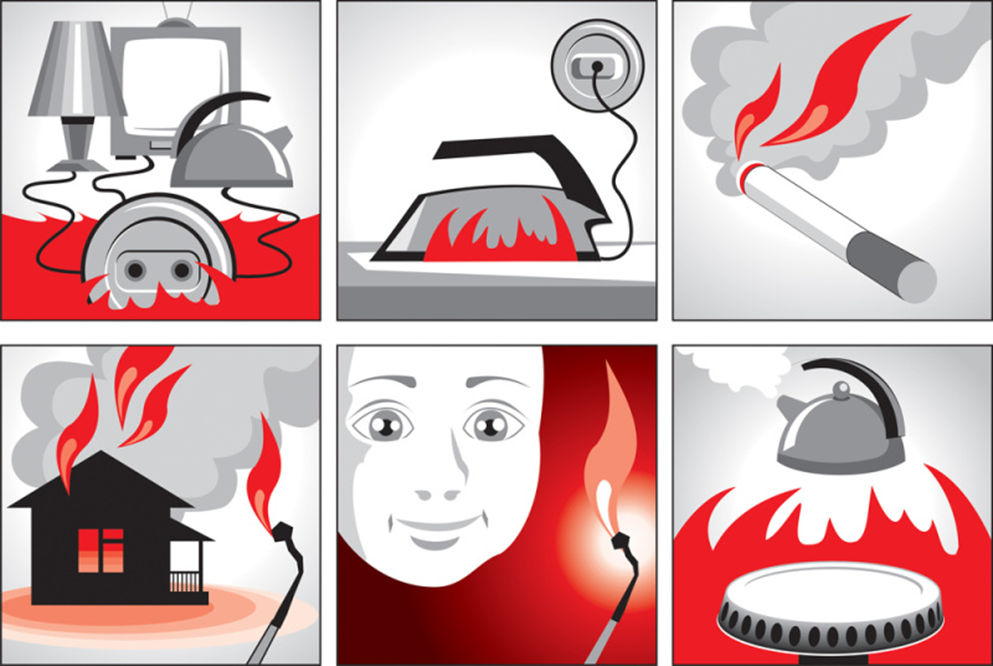 